Unreal Engine 4 Basics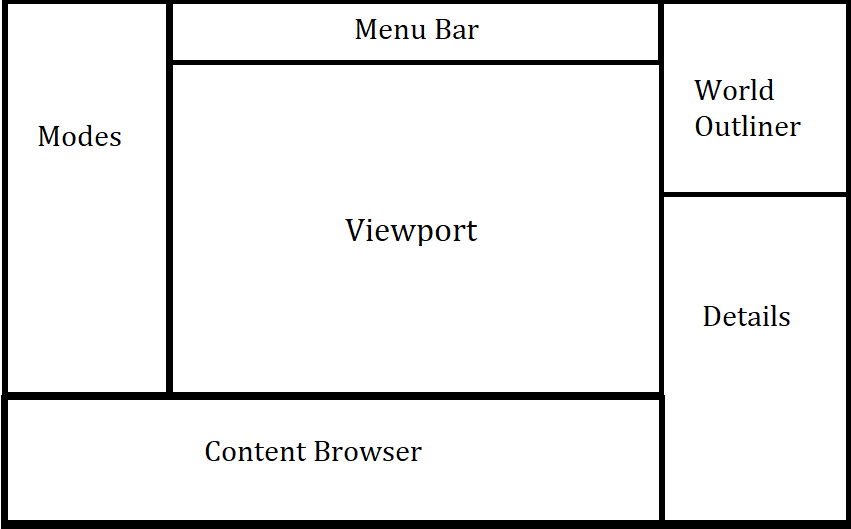 Key/ButtonsWhat it doesLeft Mouse Button CLICK (LMB)Select object/field over mouseRight Mouse Button CLICK (RMB)View additional options of objects over mouseRMB(Hold) + DragFree look within the viewportRMB(Hold) + WASDMove in all directions within the viewport (relative to camera face direction)LMB(Hold) + DragMove forward/out  in viewport OR drag assets into the levelMMB(Hold) + DragPan the camera Select -> FFocuses onto the object in the viewportSelect -> DeleteDeletes the asset from level OR project (be careful if removing from project)Select -> WChange to move widgetSelect -> EChange to rotation widgetSelect -> R Change to scaling widgetCtrl + LMBSelect/Deselect several actors/assetsCtrl + Alt + LMB DragCreate a rectangle that selects objects within it (careful as it may select unwanted objects)Alt + Move/RotateCreate a duplicate/copy  of  selected actorsCtrl + GGroup selected actorsShift + GUngroup selected actorsAlt + GPerspective viewAlt + JTop orthographic viewAlt + Shift + JBottom orthographic viewAlt + KLeft orthographic viewAlt + Shift + KRight orthographic viewRMB + Transform + Mirror X/Y/ZReflect/flip the asset around a specific axisRMB on a vertex in orthographic viewSnaps the asset/vertices to the gridCtrl + ZUndoCtrl + YRedoShift + MoveMoves the selected assets along with the cameraShift + 1/2/3/4/5Changes between the different modes from the Modes panelRMB a vertex in orthographic viewSnaps the vertex/pivot to the gridGeneral TipsSave often, this is a complex engine with higher chances to crashSLAM that undo button, its much faster than moving assets back to where you last had themEmpty rooms are boring, fill it with supporting meshes, rotate, resize, trick the eye into believing its not the same mesh, place it together with different combinations of assets, symmetry is meant to be calming(booooring), asymmetry is chaotic and EPICAlways try to have a reference for what you are making, be it from the internet or one of you’re favorite gamesIf you persist on only using perspective view, always move the camera around to make sure there are 100% no unwanted gaps. If you want to assure everything is lined up nicely, use orthographic views.Look at the other example projects and how they combined assets together to make a scene, what techniques can you “borrow” but still look unique. Unreal is made so it is easy to learn in reverse (seeing what the pros do, then analyzing it one step at a time)Use the filters in the content browser to look for things easilyYou have the power to do ANYTHING the pros can do with this engine.Be the unique change you want to see in the industry, create with INTENTYou can view performance information in the drop down menu inside the viewportBUILD your project to view your changesIf you can’t find an object, look in the world outliner!Viewport options allow you to toggle/modify snap of (W, E, R) as well as camera speed and Local/World mode which determines wether it’s the axis of the item or world. And what to show in the viewport. 